TAAGEERO ISKU DUBARIDEKu aadan waalidka haysta ilmo leh hoos u dhac awooda ah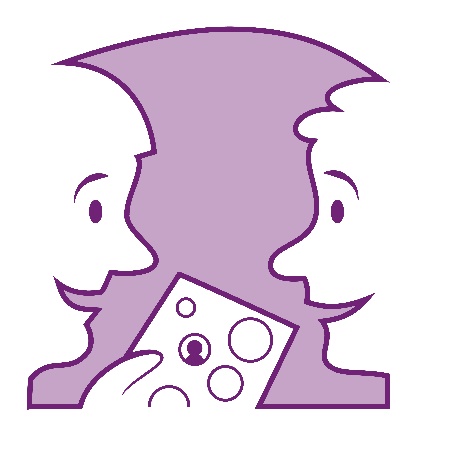 ……………. degmadeedu waxay kuu soo bandhigaysaa taageerada isku dubaride loogu talogalay adigaaga waalidka ah ee haysta ilmo leh hoos u dhac awooda ah. Waa muhiim in caruurtiinu helaan caawimaad si qoyskiinu u awoodo maaraynta nolosha maalinlaha ah. Isku dubaride wuxuu idinka caawin karaa in: • si wadajir ah idinka idiinla eego nooca caawimaada ee aad u baahantihiin iyo waxa ugu muhiimsan ee la bilaabayo • ogaanshaha waxyaabo, wicida wada-hadal telafoonka ah, buuxinta foomamka, idinka la idiin raaco kulamada kala duwan, iyo waxyaabo kale • idinku wargeliyo noocyada taageero ee laga heli karo bulshada • habaynta in dadka caawinaya ilmahaaga ay isla xiriiran dhexdooda iyo idinkaba Taageeradan waa bilaa kharash. Adiga laf ahaantaada ayaa codsan kara taageeradan. Weydiiso taagerada degmada ee isku dubaride. Macluumaadka xiriirka:………………………………………………………………………………………………